МИНИСТЕРСТВО КУЛЬТУРЫ НОВОСИБИРСКОЙ ОБЛАСТИ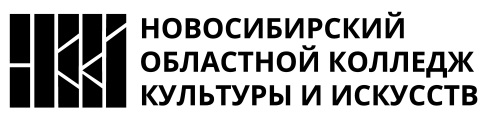 гаПОУ НСО «НОВОСИБИРСКИЙ ОБЛАСТНОЙ КОЛЛЕДЖ КУЛЬТУРЫ И ИСКУССТВ»ВЫПУСКНАЯ КВАЛИФИКАЦИОННАЯ РАБОТАпо темеБИБЛИОГРАФИЧЕСКИЕ СРЕДСТВА ПОДДЕРЖКИ И РАЗВИТИЯ ЧТЕНИЯ ЮНОШЕСТВА (на примере ГБУК НСО «Новосибирская областная юношеская библиотека»)Студент 3го курса
специальности «Библиотековедение»    ___________________________________________________Иванов С.А.Руководитель: преподаватель
библиотечно-информационного отделения  __________________________________Макарова К.А.Новосибирск 2022